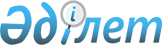 О внесении изменений в постановление Правительства Республики Казахстан от 18 июня 2014 года № 674 "Об утверждении Стратегии развития акционерного общества "Национальный управляющий холдинг "Байтерек" на 2014- 2023 годы"Постановление Правительства Республики Казахстан от 13 февраля 2017 года № 59
      Правительство Республики Казахстан ПОСТАНОВЛЯЕТ:
      1. Внести в постановление Правительства Республики Казахстан от 18 июня 2014 года № 674 "Об утверждении Стратегии развития акционерного общества "Национальный управляющий холдинг "Байтерек" на 2014 - 2023 годы" следующие изменения:
      в Стратегии развития акционерного общества "Национальный управляющий холдинг "Байтерек" на 2014 - 2023 годы, утвержденной указанным постановлением:
      в разделе "1. Анализ текущей ситуации":
      в подразделе "3. Анализ внутренней среды - результаты деятельности дочерних организаций":
      часть пятую пункта 4 изложить в следующей редакции: 
      "При этом сравнительный анализ с международными институтами развития показал, что группа Холдинга в целом имеет высокий уровень кредитоспособности. Так, соотношение долг/капитал на консолидированной основе составило 1,7 по состоянию на 1 января 2014 года. Исходя из возможности увеличения уровня долга до 7,0 к капиталу, дополнительный объем привлеченного финансирования может составить 3,2 трлн. тенге. При этом сравнение с опытом международных институтов развития свидетельствует о необходимости повышения уровня государственной поддержки для привлечения заимствований, в том числе через механизмы государственных гарантий.";
      в разделе "3. Первоочередные задачи для становления Холдинга в качестве интегрированного института развития":
      в подразделе "2. Повышение эффективности управления финансовыми ресурсами":
      подпункт 2) части первой изложить в следующей редакции: 
      "2) поддержание показателя Долг/Капитал не более 7,0 до 2018 года. Целевой показатель Долг/Капитал на 2023 год будет определен в соответствии с рекомендациями рейтинговых агентств.";
      в разделе "5. Ожидаемые результаты деятельности на уровне Холдинга":
      в задачах для становления Холдинга как интегрированного института развития:
      строку, порядковый номер 4, изложить в следующей редакции:
      " 
      ".
      2. Настоящее постановление вводится в действие со дня его подписания.
					© 2012. РГП на ПХВ «Институт законодательства и правовой информации Республики Казахстан» Министерства юстиции Республики Казахстан
				
4
Долг/Капитал
1,8
Не выше 3,5
Не более 7,0
-32
      Премьер-Министр
Республики Казахстан 

Б. Сагинтаев
